Základní škola a mateřská škola Abertamy, okres Karlovy Vary
Blatenská 425, 362 35 AbertamyKONCEPCE ROZVOJE ŠKOLYna období 2020 – 2025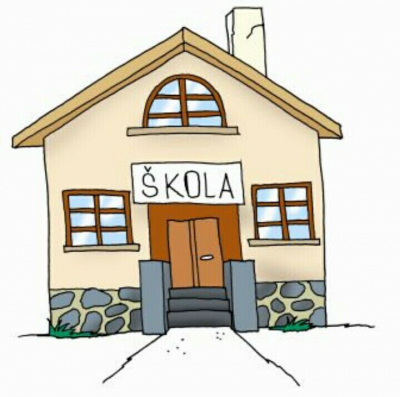 Abertamy, květen 2020Koncepce rozvoje školy pro období 2020-2025Základní škola a Mateřská škola Abertamy, okres Karlovy VaryTato koncepce byla schválena pedagogickou radou dne 03. 06. 2020.Zpracovala: Mgr. Pavlína Pfeiferová, ředitelka školyObsah:Úvod1. Základní údaje o škole2. Charakteristika školy3. Současný stav4. Prostorové a materiální vybavení školy5. Výchovně vzdělávací proces5.1 Výchova a vzdělávání
5.2 Charakteristika pedagogického sboru
5.3 Vzdělávání žáků se speciálními vzdělávacími potřebami a vzdělávání žáků mimořádně
      nadaných
5.4 Způsob hodnocení práce žáka
5.5 Organizace řízení a informační systém
5.6 Kontrolní a hospitační systém6. Priority rozvoje školy

6.1 Rozvíjení gramotností – dle ročního plánu
6.2 Výchova ke zdraví a zdravému životnímu stylu
6.3 Environmentální výchova
6.4 Péče o žáky se speciálními vzdělávacími potřebami, talentované a mimořádně nadané 
6.5 Rozvoj příznivého klimatu školy, metody a formy výuky
6.6 Spolupráce 
6.7 Mimoškolní volnočasové aktivity
6.8 Personální strategie pedagogického sboru a další vzdělávání pedagogických pracovníků
6.9 Ekonomická oblast
6.10 Stavební úpravy a rekonstrukce
6.11 Prezentace školyZávěrÚVOD      Koncepce rozvoje a řízení Základní školy a mateřské školy Abertamy na období 2020 - 2025 je stále se vyvíjející koncept dalšího směřování naší školy. Vychází z analýzy současného stavu a zároveň navazuje na předchozí zpracované koncepce školy. 
      V letošním školním roce došlo na základě konkursního řízení ke změně vedení školy. Aktuální situaci vnímáme jako možnost nového startu, který navazuje na tradici a inovaci.      Naší snahou do budoucna bude udržet a postupně zvyšovat kvalitu výchovy a vzdělání, které škola poskytuje a přinést další zlepšování spolupráce mezi vedením školy, rodiči, zaměstnanci a zřizovatelem školy.      Současné pojetí koncepce školy spojuje tradiční edukační proces s alternativním způsobem výuky. Základními principy jsou samostatnost (to, k čemu se sám dopracuji, si budu lépe pamatovat), kreativita a spolupráce. Mimo jiné je třeba u dětí i žáků podporovat tvořivé myšlení, respektování práce druhých, získávání zdravého sebevědomí a rozvíjení schopnosti sebehodnocení. Je nutné pěstovat pozitivní klima školy, v níž se všichni cítí spokojeně a bezpečně.1. Základní údaje o školea) Název právnické osoby: 
Základní škola a mateřská škola Abertamy, okres Karlovy Vary
Sídlo: Blatenská 425, 362 35 Abertamy
právní forma: příspěvková organizace
telefon: 353 892 268, 739 265 496 (ZŠ)
e-mail: reditelzsabertamy@seznam.cz
IČO: 60610832
www stránky: www.zsabertamy.cz
ID datové schránky: ci3mqbrb) Zřizovatel
Město Abertamy
Sídlo: 362 35 Abertamy, Farní 2
telefon: 353 892 333
e-mail: obecabertamy@volny.cz
IČO: 00254398c) Ředitelka školy
Mgr. Pavlína Pfeiferová
Rukavičkářská 447
362 35 Abertamyd) Škola sdružuje:
a) Mateřskou školu	- kapacita 56 dětí		IZO: 107 541 441
b) Základní školu	- kapacita 130 žáků 	            IZO: 102 088 187
c) Školní družinu	- kapacita 50 žáků 		IZO: 115 200 401
d) Školní jídelnu	- kapacita 165 jídel		IZO: 102 640 7262. Charakteristika školy      Základní škola a mateřská škola Abertamy je malotřídní škola rodinného typu. Škola se nachází v Krušných horách a je jedinou základní školou ve městě.      Základní škola je malotřídní školou, kde se vyučují žáci 1. – 5. ročníku. Vzhledem k nízkému počtu žáků, probíhá výuka ve dvou kmenových třídách. Rozdělení žáků do jednotlivých tříd se uskutečňuje podle aktuální naplněnosti jednotlivých ročníků. V budově základní školy se nachází také jedno oddělení školní družiny. Součástí školy je i školní kuchyň a jídelna. Základní škola se nachází v centru obce.
       Žáci, kteří školu navštěvují, jsou většinou místní, ale jsou zde i žáci dojíždějící.
Škola umožňuje vzdělávání také žákům se speciálními vzdělávacími potřebami, žákům 
s přiznanými podpůrnými opatřeními, těm je pak věnována individuální péče, stejně tak i žákům nadaným.       Mateřská škola je dvoutřídní, ale v současné době má pouze jednu třídu, vzhledem k malému počtu dětí. Do MŠ jsou přijímány děti od 2 let. Součástí školy je školní jídelna a velká zahrada. Mateřská škola se nachází na hranici Abertam a Hřebečné. 
3. Současný stav  SILNÉ STRÁNKY 
- výborná spolupráce se zřizovatelem
- pět vybavených tříd (2 třídy slouží k výuce PČ a HV)
- samostatné prostory pro ŠD
- spolupracující tým pedagogických i nepedagogických pracovníků
- ochota všech pracovat i nad rámec svých povinností při pořádání mimoškolních akcí
- všestrannost a kreativita pracovnic
- kladný vztah k dětem
- široké spektrum absolvovaných vzdělávacích akcí v rámci DVPP
- dobré materiální zázemí a vybavení učeben
- dobrá vybavenost ICT technikou (počítače, notebooky, interaktivní tabule v ZŠ i MŠ)
- částečně zrekonstruované prostory v ZŠ i MŠ
- čisté pracovní prostředí
- rodinné prostředí školy
- příznivé klima 
- podporujeme zdravý životní styl – zapojení do projektů Mléko do škol, Ovoce a zelenina do
  škol
- pěkné prostředí a okolí školy 
- dostupný sportovní areál s multifunkčním využitím vedle školy
- tradiční akce školy
- péče o žáky s podpůrnými opatřeními i o žáky nadané
- nabídka mimoškolních volnočasových aktivit v ZŠ
- dlouhodobá tradice školy
- zapojenost do školních i evropských projektů
- početná docházka žáků do ŠD
- ranní i odpolední provoz ŠD
- vhodná poloha školy, dobrá dopravní obslužnost pro dojíždějící žáky
SLABÉ STRÁNKY
- není plně kvalifikovaný pedagogický sbor
- velké nároky na méně početný pedagogický sbor, omezená možnost delegování úkolů
- omezený rozpočet
- malá tělocvična
- není bezbariérový přístupu v ZŠ
- budovy ZŠ a MŠ jsou oddělené (neekonomické hospodaření – malý počet žáků a dětí)PŘÍLEŽITOSTI
- dobrá spolupráce, vstřícnost a podpora zřizovatele
- nabídka mimoškolních aktivit ve spolupráci s DDM Ostrov a ZUŠ Ostrov
- spolupráce s ostatními malotřídními školami v okolí
- zapojení školy do života v obci
- akce pro žáky, rodiče a veřejnost
- předkládání projektů
- podpora rodičů
- vyšší využití kapacity školy
- rozvíjení dobrého jména 
- prezentace ZŠ i MŠ
- spolupráce s PPP a SPC4. Prostorové a materiální vybavení školy       Základní škola: prostory školského zařízení mají dvě budovy, které jsou spojeny koridorem. V hlavní budově se nachází základní škola. V přízemí je třída, žákovská knihovna, tělocvična, kabinet Tv, sborovna, ředitelna a šatna pro žáky. V 1. patře jsou 4 učebny, z nichž jedna slouží jako učebna Pč a Vv, další je učebna Hv a zbylé dvě jsou běžné třídy. Ve 2. patře se nachází počítačová učebna, kabinet učebnic a výukových pomůcek. 
       Ve druhé budově se nachází školní kuchyň, která slouží pro stravování žáků, zaměstnanců školy a cizích strávníků, jídelna a v 1. patře školní družina. 

       Součástí školy je prostorná zahrada a multifunkční hřiště, které jsou využívány při sportovních akcích, v rámci výuky a v činnosti ŠD.         V srpnu 2019 došlo k rekonstrukci ředitelny, sborovny, žákovské knihovny a školní kuchyně. Ředitelna, sborovna, žákovská knihovna a dvě třídy byly vybaveny novým nábytkem. Do školní kuchyně byly zakoupeny nové spotřebiče, stoly a regály z nerezu.
        Mateřská škola: interiér mateřské školy tvoří dvě patra. V přízemí se nachází třída, sociální zařízení, sborovna, kancelář vedoucí učitelky, kuchyň, šatna, úklidová komora a místnost s automatickou pračkou. V prvním patře je herna, ložnice, třída a sociální zařízení. Ve druhém patře je pracovna, kde se suší, žehlí a opravuje prádlo. Dále se zde nachází velká půda.        Sklepní prostory pod kuchyňskou částí jsou využívány pro uskladnění a čištění brambor.  V jedné z místností je kotelna. Ve sklepních prostorách se potýkáme s vlhkými zdmi.       Zahrada mateřské školy byla během posledních let rekonstruována, staré prolézačky byly nahrazeny novými herními prvky.       Během měsíce srpna 2019 byl provoz mateřské školy omezen z důvodu rekonstrukce. Došlo k výměně podlahy a koberce v dolní třídě. Třída byla také nově vymalovaná a radiátory byly opatřeny novými kryty.        Obě naše školní zařízení disponují bohatým výběrem učební a didaktických pomůcek, učebnicemi, knihami, interaktivními tabulemi, informační a komunikační technikou a dalšími potřebami a pomůckami umožňující efektivní vyučování a podporující aktivitu a tvořivost žáků. Pedagogové pro práci využívají školní notebooky, mají vlastní e-mailové schránky a neomezený přístup na internet. Hlavní úkoly ke zlepšení podmínek v ZŠ, ŠD a MŠ – dle finančních možností vybudovat v ZŠ prostory, do kterých bude přestěhována MŠ (úspora financí) od školního roku 2020/2021 otevřít tři kmenové třídy (samostatný 1. ročník) -
možnost nového financování škol podle PHmaxu.postupně modernizovat a inovovat ICT techniku, doplňovat učební a didaktické pomůckyvyměnit tabule ve třídáchvylepšovat vzhled interiérů ZŠ i MŠ, zajišťovat běžné opravyvýmalbu stěn provádět podle potřebypostupně vyměnit lino v učebnách a v jídelně opravit obložení v jídelněopravit zdivo stěn a stropu u vstupu do budovyvyměnit okna ve druhé budově ZŠ (jídelna, kuchyň, ŠD, koridor)rozšířit školní tělocvičnu přístavbouzrekonstruovat nebo instalovat novou střechu na obou budovách ZŠupravit školní zahradu za budovou pro účely výuky i odpočinku, doplnit o hrací i naučné prvky5. Výchovně vzdělávací proces5.1 Výchova a vzděláváníVytvářet podnětné a tvůrčí prostředí, které stimuluje nejschopnější žáky, povzbuzuje, chrání a podporuje méně nadané, a tedy zajišťuje, aby se každé dítě prostřednictvím výuky optimálně rozvíjelo a dále uplatnilo. Veškeré dění by mělo směřovat ke zkvalitňování edukačního procesu. Východiskem je samozřejmě školní vzdělávací program.Výuka v obou školních zařízeních probíhá podle níže uvedených školních vzdělávacích programů:

ŠVP PV „Po cestičce přírodou“
ŠVP ZV „Škola pro nás“
ŠVP ŠD „Strom přátelství “5.2 Charakteristika pedagogického sboru       Od srpna 2019 došlo ke změně vedení školy. Pedagogický sbor není plně kvalifikovaný. Zaměstnanci školy mají dobrý vztah k dětem a mají zájem i motivaci se celoživotně sebevzdělávat a zvyšovat si tak svoji kvalifikaci a odbornou přípravu. Aktuální stav pedagogického sboru je vždy uveden ve výroční zprávě o činnosti školy pro daný školní rok.Hlavní úkoly ke zlepšení podmínekplně kvalifikovaný sborumožnit a podporovat DVPPprůběžně předávat zkušenosti z individuálních školení ostatním pedagogůmpodporovat iniciativu a motivaci pedagogických zaměstnanců, oceňovat náměty a návrhy, ale i realizaci nových postupůpečovat o odborný růst pedagogického sboruve vzájemných vztazích pracovníků vytvářet klidnou a tolerantní atmosféruposílení pozitivní motivace zaměstnancůvést pedagogy k sebehodnoceníspolečně promýšlet koncepci rozvoje školy, celoroční plán školypravidelné pracovní porady5.3 Vzdělávání žáků se speciálními vzdělávacími potřebami a vzdělávání žáků mimořádně nadanýchTěmto žákům je věnována velká pozornost v běžné výuce, v mimoškolních aktivitách, v hodinách pedagogické intervence i v předmětu pedagogické péče. 
Hlavní úkoly ke zlepšení podmíneksnažit se dosahovat předpokládaných výsledků na úrovni individuálního maxima každého jednotlivce v závislosti na jeho možnostech a potřebáchúzce spolupracovat s PPP, SPCvytvářet IVP na žádost zákonných zástupců žáka a doporučení PPPpodporovat nadané žáky zadáváním problémových úkolůvzdělávat pedagogy v této problematiceuplatňovat individuální přístup, používat doporučené metody výuky a hodnocenídbát pokynů v doporučení PPP, SPCzajistit asistenta pedagogaúzce spolupracovat se zákonnými zástupci těchto žákůumožnit slovní hodnocení na žádost zákonného zástupce5.4 Způsob hodnocení práce žáka       Hodnocení je zpětná vazba určující míru zvládnutí určitého úkonu. Měla by sdělovat informaci o tom, jak žák dovede zacházet s tím, co se naučil, v čem se zlepšil, popř. v čem ještě chybuje.Hlavní úkoly ke zlepšení podmínekvyužívat hodnotící razítka a obrázky, převážně v nižších ročnícíchpředem stanovit kritéria hodnoceníklasifikovat jen probrané a procvičené učivoumožnit žákům dostatek času na zažití učební látkyvyužívat práci s chybouoceňovat nejen výsledky, ale i úsilí a snahu žákaužívat povzbuzující pochvaly a povzbuzení k prácivést žáky k sebehodnoceníoceňovat úspěchy v soutěžích a při reprezentaci školyvycházet z pravidel pro hodnocení vzdělávání5.5 Organizace řízení a informační systém       Pracovníci jsou informováni o dění ve škole na pedagogických radách, provozních poradách (aktuálně podle potřeby), prostřednictvím ročního plánu, měsíčních plánů práce a aktuálních informací na nástěnkách ve sborovně.       Pro žáky i rodiče slouží informační nástěnky v šatnách a na chodbě školy. Probíhají konzultační hodiny, třídní schůzky, dny otevřených dveří a po domluvě mají rodiče možnost se zúčastnit vyučování a konzultovat výchovně vzdělávací problémy.       Dále se využívá schránka důvěry, žákovské knížky, písemná oznámení, plakáty, webové stránky školy.

Hlavní úkoly ke zlepšení podmíneki nadále usilovat o maximální informovanost zaměstnanců školy – roční plán, měsíční plány, provozní porady, pedagogické radykvalitní a dobrou organizací vytvářet optimální podmínky pro úspěšné plnění poslání a cílů školypro zlepšování informovanosti veřejnosti v obci pravidelně přispívat na webové stránky školypracovat na vytvoření nových webových stránek školy5.6 Kontrolní a hospitační systém       Plán kontrolní činnosti školy v oblasti pedagogické je součástí ročního plánu školy. Kontroly probíhají formou pozorování, hospitací, pohovorů, zastupováním ve výuce, kontrolou pedagogické dokumentace a práce třídního učitele, vyhodnocováním písemných prací žáků.       V ekonomické oblasti se řídíme platnými účetními směrnicemi.       V oblasti provozní probíhají pravidelné kontroly a revize všech potřebných zařízení. Rovněž probíhají pravidelné prověrky bezpečnosti, požární ochrany a první pomoci. Pod kontrolou jsou i zahradní prvky a nářadí určené ke cvičení.       Součástí systému je také kontrolní činnost zřizovatele, státních orgánů, inspekce a školské rady. Výsledky těchto kontrol jsou zveřejňovány ve výročních zprávách.Hlavní úkoly ke zlepšení podmínekzkvalitňovat systém kontrolní činnosti vedoucích pracovníkůvyhodnocovat výsledky kontrolní činnosti a používat je dále ke zlepšování podmínek práce6. Priority rozvoje školy6.1 Rozvíjení gramotností- Rozvoj ICT gramotnosti 
- Rozvoj finanční gramotnosti
- Rozvoj matematické gramotnosti 
- Rozvoj čtenářské gramotnosti
- Rozvoj sociální gramotnosti
- Rozvoj jazykové gramotnosti6.2 Výchova ke zdraví a zdravému životnímu stylu       Péče o zdraví – pohyb jako přirozená složka vývoje dětí, pohyb na čerstvém vzduchu, zdravá životospráva, nabídka programů Mléko do škol, Ovoce a zelenina do škol, plavecká výuka, výuka v přírodě6.3 Environmentální výchova       Vztah k životnímu prostředí – využití situování školy v blízkosti různých přírodních společenství (les, louka, pastviny, rašeliniště), programy z oblasti environmentálních činností, odpadové hospodářství, třídění odpadu, Den Země.6.4 Péče o žáky se speciálními vzdělávacími potřebami, talentované a mimořádně nadané       Jsou integrováni do běžných tříd, spolupráce s PPP a SPC, tvorba IVP po konzultaci s odborným pracovištěm, pedagogická intervence, předmět pedagogické péče, častější konzultace s rodiči.6.5 Rozvoj příznivého klimatu školy, metody a formy výuky       Podpora prosazování pozitivních mezilidských vztahů mezi dětmi a dospělými a ohleduplnou komunikaci i multikulturní orientaci, zajišťování kreativního prostředí pro práci pedagogů a dětí v návaznosti na další vztahy (rodiče, nepedagogičtí pracovníci). Zajišťování podnětného, příjemného a bezpečného prostředí. 
      Od všech zaměstnanců vyžadujeme respektování specifických rysů osobnosti dítěte, jeho nadání a handicapů v rámci norem slušného mezilidského chování a jednání.
      Uplatňování projektového a skupinového vyučování, výuky v blocích, realizace prožitkových dnů. Pokračovat v projektech EU.

6.6 Spolupráce- se zřizovatelem
- zákonnými zástupci dětí a žáků
- mateřskou školou
- místními spolky a organizacemi v obci
- okolními základními a mateřskými školami a školskými zařízeními
- PPP v Karlových Varech, SPC v Ostrově
6.7 Mimoškolní volnočasové aktivity      Rozvíjení žákovských kompetencí prostřednictvím různých aktivit vhodně doplňujících vzdělávání s využitím pozitivní motivace. Nabídka zájmových kroužků. 
6.8 Personální strategie pedagogického sboru a další vzdělávání pedagogických pracovníků       Podporování snahy pedagogických pracovníků o stálé zvyšování profesní kvalifikace, napomáhání k dalšímu odbornému růstu pedagogů a jejich snaze o sebevzdělávání ve smyslu získávání nových dovedností a znalostí vedoucích k modernizaci metod a forem výuky.
6.9 Ekonomická oblast       Získávání doplňkových finančních a materiálních zdrojů a jejich efektivní využívání ve prospěch školy, dětí a žáků, financování činnosti školy z cizích zdrojů (finanční projekty a granty).
6.10 Stavební úpravy a rekonstrukce       Vybudovat prostory pro MŠ v budově ZŠ, rozšířit tělocvičnu přístavbou, vyměnit okna v druhé budově, instalovat novou střechu a další běžné úpravy např. výmalba 
6.11 Prezentace školy         Nové webové stránky školy, vývěsky a školní časopis.ZÁVĚR
        Koncepce rozvoje školy je materiál, který může být průběžně doplňován a upravován. Slouží jako informační materiál pro zákonné zástupce, zřizovatele i širší veřejnost.        
        Předpokladem ke splnění koncepčních záměrů jsou důležité nejen ekonomické předpoklady, ale také potřebná podpora zřizovatele, rodičů a veřejnosti.
       Chceme navázat na dobré tradice českého školství a školy v Abertamech a touto koncepcí obohatit rozvoj školy v příštích letech.V Abertamech: 25. 5. 2020                                                       Mgr. Pavlína Pfeiferová
                                                                                                       ředitelka školy
